02.01.2019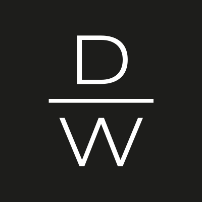 Dieser Entwurf eines qualifizierten Arbeitszeugnisses ist relativ kurz, aber entspricht der aktuellen Rechtsprechung. Die gelb markierten Stellen sind jeweils individuell anzupassen. Für eine individuelle Prüfung kontaktieren Sie mich jederzeit gern.[Briefkopf des Arbeitgebers]Zeugnis[Datum]Herr Max Mustermann, geboren am Datum in Musterstadt, war vom Datum bis zum Datum als Lohnabrechner in unserem Unternehmen beschäftigt.Die Muster GmbH ist ein Unternehmen der Musterbranche. [Kurze Beschreibung des Unternehmens: Art und Tätigkeit, Größe (Arbeitnehmerzahl, Umsatz?)].Zu seinen Aufgaben zählten:Aufgabe UAufgabe VAufgabe WAufgabe XAufgabe YAufgabe ZHerr Mustermann hat seine Fähigkeiten durch stetige Weiterbildung ausgeweitet und sich zum Teamleiter weiterentwickelt. In den letzten Jahren war er mit der Leitung der Musterabteilung mit 10 Mitarbeitern betraut.Unter der Leitung von Herrn Mustermann stiegen die Umsatzzahlen der von ihm geleiteten Abteilung erfreulich an und übertrafen in den letzten Jahren jeweils unsere Erwartungen. Herr Mustermann zeichnete sich durch eine schnelle Auffassungsgabe und gutes Verständnis für komplexe Problemstellungen aus. Durch Anregungen von Herrn Mustermann zur Neuorganisation interner Betriebsabläufe konnte unser Unternehmen erhebliche Einsparungen verzeichnen. Die ihm übertragenen Aufgaben hat Herr Mustermann stets mit großer Sorgfalt und Umsicht zu unserer vollen Zufriedenheit ausgeführt.Hervorzuheben ist sein hohes Maß an Verantwortungsbewusstsein und Vertrauenswürdigkeit. Er war sowohl bei seinen Vorgesetzten, Mitarbeitern und unseren Geschäftspartnern aufgrund seiner Hilfsbereitschaft und seines aufgeschlossenen Wesens beliebt und sein Verhalten war stets vorbildlich. Aufgrund seiner natürlichen Autorität wurde Herr Mustermann allseits respektiert und führte die Abteilung „Musterabteilung“ mit 10 Mitarbeitern erfolgreich.Herr Mustermann verlässt uns auf eigenen Wunsch, um sich beruflich zu verändern. Wir bedauern sein Ausscheiden, bedanken uns für die gute und erfolgreiche Zusammenarbeit und wünschen Herrn Mustermann für seinen weiteren beruflichen und privaten Lebensweg weiterhin alles Gute.Muster GmbHOrt, der Datum;Unterschrift – mit Funktion;bei Vertreter auch Vertretungsbefugnis- Musterzeugnis Ende -Bei Fragen zu diesem Muster oder wenn Sie Fragen zu Ihrem Zeugnis haben, rufen Sie mich gern an.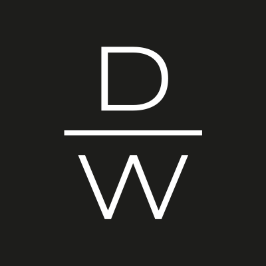 Dr. DANIEL WEIGERT, LL.M. (Lund)Rechtsanwalt · Fachanwalt für ArbeitsrechtData Protection Risk ManagerBallindamm 6 · 20095 Hamburgt    +49 40 668 916 32 · f    +49 40 668 916 33dw@danielweigert.de · www.danielweigert.de 